ContentsForeword	51	Scope	72	References	73	Definitions of terms, symbols and abbreviations	83.1	Terms	83.2	Symbols	83.3	Abbreviations	84	Architecture considerations	84.1	High level architecture	84.2	Network Slice Management converged charging architecture	94.2.1	High level architecture network slice charging	94.2.2	Converged charging architecture	95	Network Slice Management charging principles and scenarios	105.1	Network Slice Management charging principles	105.1.1	General	105.1.2	Requirements	105.1.3	Network Slice Management charging information	115.1.4	CHF selection	125.2	Network Slice Management charging scenarios	125.2.1	Basic principles	125.2.1.1	General	125.2.1.2	Applicable triggers in Network Slice Management charging	125.2.2	Message flows	135.2.2.1	General	135.2.2.2	NSI Creation - PEC	135.2.2.3	NSI Modification - PEC	165.2.2.4	NSI Termination - PEC	185.2.3	CDR generation	205.2.3.1	Introduction	205.2.3.2	Triggers for CHF CDR	205.2.3.2.1	General	205.2.3.2.2	Triggers for CHF CDR generation	205.2.4	Ga record transfer flows	205.2.5	Bns CDR file transfer	206	Definition of charging information	206.1	Data description for network slice management charging	206.1.1	Message contents	206.1.1.1	General	206.1.1.2	Charging Data Request message	216.1.1.3	Charging data response message	216.1.2	Ga message contents	216.1.3	CDR description on the Bns interface	216.1.3.1	General	216.1.3.2	Network Slice Management charging CHF CDR data	226.2	Network Slice management charging specific parameters	226.2.1	Definition of Network Slice management charging information	226.2.1.1	General	226.2.1.2	Definition of Network Slice Management charging information	236.2.1.3	Definition of Service profile charging information	236.2.2	Formal Network Slice management charging parameter description	246.2.2.1	Network Slice management charging CHF CDR parameters	246.2.2.2	Network Slice management charging resources attributes	24Annex A (informative): Change history	25ForewordThis Technical Specification has been produced by the 3rd Generation Partnership Project (3GPP).The contents of the present document are subject to continuing work within the TSG and may change following formal TSG approval. Should the TSG modify the contents of the present document, it will be re-released by the TSG with an identifying change of release date and an increase in version number as follows:Version x.y.zwhere:x	the first digit:1	presented to TSG for information;2	presented to TSG for approval;3	or greater indicates TSG approved document under change control.y	the second digit is incremented for all changes of substance, i.e. technical enhancements, corrections, updates, etc.z	the third digit is incremented when editorial only changes have been incorporated in the document.In the present document, modal verbs have the following meanings:shall		indicates a mandatory requirement to do somethingshall not	indicates an interdiction (prohibition) to do somethingThe constructions "shall" and "shall not" are confined to the context of normative provisions, and do not appear in Technical Reports.The constructions "must" and "must not" are not used as substitutes for "shall" and "shall not". Their use is avoided insofar as possible, and they are not used in a normative context except in a direct citation from an external, referenced, non-3GPP document, or so as to maintain continuity of style when extending or modifying the provisions of such a referenced document.should		indicates a recommendation to do somethingshould not	indicates a recommendation not to do somethingmay		indicates permission to do somethingneed not	indicates permission not to do somethingThe construction "may not" is ambiguous and is not used in normative elements. The unambiguous constructions "might not" or "shall not" are used instead, depending upon the meaning intended.can		indicates that something is possiblecannot		indicates that something is impossibleThe constructions "can" and "cannot" are not substitutes for "may" and "need not".will		indicates that something is certain or expected to happen as a result of action taken by an agency the behaviour of which is outside the scope of the present documentwill not		indicates that something is certain or expected not to happen as a result of action taken by an agency the behaviour of which is outside the scope of the present documentmight	indicates a likelihood that something will happen as a result of action taken by some agency the behaviour of which is outside the scope of the present documentmight not	indicates a likelihood that something will not happen as a result of action taken by some agency the behaviour of which is outside the scope of the present documentIn addition:is	(or any other verb in the indicative mood) indicates a statement of factis not	(or any other negative verb in the indicative mood) indicates a statement of factThe constructions "is" and "is not" do not indicate requirements.1	ScopeThe present document specifies the Converged Charging description for network slice management charging in the 5G System (5GS). The present document specifies the charging aspects for management of network slicing in mobile networks. The following management operations are within the scope:-	Network Slice Instance creation, modification and termination;-	Network Slice Instance activation and deactivation.2	ReferencesThe following documents contain provisions which, through reference in this text, constitute provisions of the present document.-	References are either specific (identified by date of publication, edition number, version number, etc.) or non-specific.-	For a specific reference, subsequent revisions do not apply.-	For a non-specific reference, the latest version applies. In the case of a reference to a 3GPP document (including a GSM document), a non-specific reference implicitly refers to the latest version of that document in the same Release as the present document.[1]	3GPP TS 32.240: "Telecommunication management; Charging management; Charging architecture and principles".[2] - [14]	Void[15]	3GPP TS 32.255: "Telecommunication management; Charging management; 5G Data connectivity domain charging; stage 2".[16] - [49]	Void[50]	3GPP TS 32.290: "Telecommunication management; Charging management; 5G system; Services, operations and procedures of charging using Service Based Interface (SBI)".[51]	3GPP TS 32.291: "Telecommunication management; Charging management; 5G system; Charging service, stage 3".[52] - [54]	Void.[55]	3GPP TS 32.295: "Telecommunication management; Charging management; Charging Data Record (CDR) transfer".[56]	3GPP TS 32.297: "Telecommunication management; Charging management; Charging Data Record (CDR) file format and transfer".[57]	3GPP TS 32.298: "Telecommunication management; Charging management; Charging Data Record (CDR) parameter description".[58] - [99]	Void.[70]	3GPP TS 28.201: "Charging management; Network slice performance and analytics charging in the 5G System (5GS); Stage 2".[71] - [99]	Void.[100]	3GPP TR 21.905: "Vocabulary for 3GPP Specifications".[101] - [199]	Void.[200] - [249]	Void.[250]	3GPP TS 28.533: "Management and orchestration; Architecture framework".[251]	3GPP TS 28.530: "Management and orchestration; Concepts, use cases and requirements".[252]	3GPP TS 28.531: "Management and orchestration; Provisioning".[253]	3GPP TS 28.532: "Management and orchestration; anagement services".[254]	3GPP TS 28.541: "Management and orchestration; 5G Network Resource Model (NRM); Stage 2 and stage 3".[255] - [299]	Void.[300] - [399]	Void.[400] - [499]	Void.[500] - [599]	Void.3	Definitions of terms, symbols and abbreviations3.1	TermsFor the purposes of the present document, the terms given in 3GPP TR 21.905 [100] and the following apply. A term defined in the present document takes precedence over the definition of the same term, if any, in 3GPP TR 21.905 [100].3.2	SymbolsFor the purposes of the present document, the following symbols apply:Bns	Reference point for the CDR file transfer from the Network slice CGF to the BD.Ga	Reference point for CDR transfer between a CDF and the CGF.Nchf	Service based interface exhibited by CHF.3.3	AbbreviationsFor the purposes of the present document, the abbreviations given in 3GPP TR 21.905 [100] and the following apply. An abbreviation defined in the present document takes precedence over the definition of the same abbreviation, if any, in 3GPP TR 21.905 [100].CEF	Charging Enablement FunctionMnS	Management ServiceNSI	Network Slice InstanceNSM	Network Slice ManagementNSSAI	Network Slice Selection Assistance InformationS-NSSAI	Single Network Slice Selection Assistance InformationSLS	Service Level Specification4	Architecture considerations4.1	High level architectureThe high level service based management architecture for Network Slicing management is specified in TS 28.533 [250] clause 4, with Management Services (MnS) produced by MnS Producer and consumed by MnS Consumer.4.2	Network Slice Management converged charging architecture4.2.1	High level architecture network slice chargingThe scope of the present document is network slice management charging, the details for other types of network slice charging are defined in TS 32.255 [15] and TS 28.201 [70]. 4.2.2	Converged charging architectureNetwork Slice Management converged charging can be achieved under the alternatives:-	Charging Trigger Function (CTF) based, as depicted in figure 4.2.2.1. -	Charging Enablement Function (CEF) based, depicted in figure 4.2.2.2. Figure 4.2.2.1: Network Slice Management converged charging architecture (CTF)Figure 4.2.2.2: Network Slice Management converged charging architecture (CEF)The Charging Trigger Function (CTF) is specified in TS 32.240 [1].The Charging Enablement Function (CEF) is defined in TS : charging information addressed by the CEF in the present document, are related to provisioning for network slices. The MnS producer is defined in TS 28.533 [250]: the MnS producer in the present document is the producer of provisioning MnS.For network slice management converged charging the CEF is a consumer of both:-	provisioning service (MnS) for network slice exposed by the MnS Producer, specified in TS 28.532 [253];-	charging (Nchf) service.Details on the interfaces and functions can be found in TS 32.240 [1] for the general architecture components. Ga is described in clause 5.2.4 and Bns in clause 5.2.5 of the present document, and Nchf is described in TS 32.290 [50]. 5	Network Slice Management charging principles and scenarios5.1	Network Slice Management charging principles5.1.1	GeneralThe charging functions for the Network Slice Management charging, are based on provisioning management services used for provisioning of network slice.The management services are specified under TS 28.533 [250], TS 28.532 [253] and TS 28.541 [254]. Management services and procedures for provisioning are described TS 28.531 [252]. How a MnS consumer consumes and is authorized to consume provisioning MnS produced by the MnS producer, are out of the scope of the present document. The network slice subscriber is the tenant, i.e. the party for which the network slice instance(s) is(are) created, satisfying the requirements of subscribed-to service(s).NOTE 1: these service(s) requirements may take the form of Service Level Specification (SLS) per TS 28.530 [251] definition, supplied by external service providers (e.g. MVNO, Verticals, enterprises), in which case the tenant is the external service provider. NOTE 2: these service(s) requirements may be built by a MNO for its own operational needs, in which case the tenant is the MNO itself, and the tenant id may not be present.Depending on the relationship and deployment model between the tenant and the party owning the MnS producer, the MnS consumer of the provisioning MnS may be the tenant.The following provisioning of network slice procedures of clause 7 in TS 28.531 [252] are considered for Network Slice Management charging:-	Network Slice Instance (NSI) Creation.-	Network Slice Instance (NSI) Modification.-	Network Slice Instance (NSI) Termination. Network Slice Instance (NSI) is defined in TS 28.530 [251]. 5.1.2	Requirements The following are high-level charging requirements specific to the Network Slice Management charging:-	The CEF shall support converged charging.-	The CEF shall collect charging information per NSI Creation, Modification and Termination.-	The Service Producer (CTF) shall support converged charging.-	The Service Producer (CTF) shall collect charging information per NSI Creation, Modification and Termination.5.1.3	Network Slice Management charging informationThe charging information for Network Slice Management charging are defined under the following list:-	identity of the MnS consumer of provisioning MnS.-	identity of the tenant, i.e. viewed as the network slice subscriber.-	operation type invoked by MnS consumer of provisioning MnS.-	identifier of the Network Slice Instance.-	network slice related requirements identified by a service profile as defined in TS 28.53 [25] clause 4. and detailed in TS 28.541 [254] clause 6.3.3.The following non-exhaustive list of information elements of the service profile are identified for Network Slice Management charging: -	Service Profile identifier.-	S-NSSAI(s).-	SST.-	Latency.-	Resource Sharing Level.-	Availability.-	Jitter.-	Reliability.-	Maximum Number of UEs.-	Coverage Area.-	Max Number of PDU sessions,-	UE mobility Level.-	Delay Tolerance.-	UL/DL Throughput Per UE.-	UL/DL Throughput Per UE.-	UL/DL Throughput Per Slice.-	KPI Monitoring.-	Supported Access Technology.-	V2X Communication Mode.5.1.4	CHF selectionThe CHF selection by the MnS Producer (CTF)/CEF is based on the following options and with this priority order (highest to lowest):-	NRF based discovery; -	pre-configured CHF address(s).5.2	Network Slice Management charging scenarios5.2.1	Basic principles5.2.1.1	GeneralNetwork Slice Management charging is performed by the Service Producer (CTF) of provisioning MnS or the CEF interacting with CHF using Nchf specified in TS 32.290 [50] and TS 32.291 [51]. In order to provide the data required for the charging management activities outlined in TS 32.240 [1], the Service Producer (CTF) or CEF shall be able to perform converged charging for provisioning MnS when consumed by MnS consumer for NSI allocation, modification and deallocation. The Service Producer (CTF) of provisioning MnS or CEF shall be able to perform converged charging by interacting with CHF, for charging data related to Network Slice Management. The Charging Data Request and Charging Data Response are exchanged between the Service Producer (CTF) and the CHF or between the CEF and the CHF, based on PEC scenarios specified in TS 32.290 [50]. The Charging Data Request is issued by the Service Producer (CTF) or CEF towards the CHF when certain conditions (chargeable events) are met. The CEF shall be able to consume services related to provisioning MnS events, defined in TS 28.531 [252], for collecting charging information related to Network Slice Management.The contents and purpose of each charging event that triggers interaction with CHF, as well as the chargeable events that trigger them, are described in clauses 5.2.2.A detailed formal description of the converged charging parameters to CHF defined in the present document can be found in TS 32.291 [51].A detailed formal description of the CDR parameters defined in the present document can be found in TS 32.298 [57].Whether network slice management charging is active is configured in MnS producer or CEF. 5.2.1.2	Applicable triggers in Network Slice Management chargingA set of trigger conditions are defined for the CEF or Service Producer (CTF) to invoke a Charging Data Request [Event] towards the CHF.Table 5.2.1.2.1 summarizes the set of default trigger conditions and their category which shall be supported by the Service Producer (CTF).Table 5.2.1.2.1: Default Trigger conditions in CEF or Service Producer (CTF)The CDR generation mechanism processed by the CHF upon receiving Charging Data Request [Event] issued by the CEF or Service Producer (CTF) for these chargeable events, is specified in clause 5.2.3.5.2.2	Message flows5.2.2.1	GeneralThe management services for network slice provisioning, specified in TS 28.531 [252], enables its consumer to request allocating, deallocating or modifying an NSI. There following operations are defined to enable this: createMOI, deleteMOI, getMOIAttributes, modifyMOIAttributes, allocateNsi and deallocateNsi. Use of any of these operations, with the exception of getMOIAttributes, can be subscribed to for charging purposes.The CEF shall use this subscription possibility to get notifications based on the operations used and filtered for network slice.The flows in the present document specify the interaction between an MnS producer with a CTF and the CHF for Network Slice Management charging functionality, in some scenarios, based on TS 28.531 [252] clause 7 procedures and flows. The table 5.2.2.1.1 describes the mapping between the messages used in the flows, and the Operations specified in TS 28.531 [252]. Table 5.2.2.1.1: Messages mapping to Operations5.2.2.2	NSI Creation - PECThe scenario where a NSI Creation request is invoked towards a Service Producer is described for the two architecture options in PEC mode.Figure 5.2.2.2.1 describes the message flows with CTF internal to Service Producer.Figure 5.2.2.2.1: NSI Creation - Internal CTF - PEC1.	The Service Producer (CTF) receives an NSI Creation Request from an MnS consumer.2.	The Service Producer (CTF) performs NSI Creation process by creating a new NSI or using an existing NSI.3.	The Service Producer (CTF) sends the NSI Creation Response with appropriate result.3ch-a. The Service Producer (CTF) sends Charging Data Request [Event] to CHF associated to the NSI Creation transaction.3ch-b. The CHF creates a CDR for this NSI Creation transaction.3ch-c. The CHF acknowledges by sending Charging Data Response [Event] to the Service Producer (CTF).Figure 5.2.2.2.2 describes the message flows with CEF.Figure 5.2.2.2.2: NSI creation - CEF - PEC1.	Determination by CEF to subscribe to any new NSI creation using MnS provisioning.2.	Subscribe Request: the CEF subscribes to new NSI creation using MnS provisioning.3.	Subscribe Response: the Service Producer sends successful subscription response.4.	The Service Producer receives an NSI Creation Request from an MnS consumer.5.	The Service Producer performs NSI Creation process by creating a new NSI or using an existing NSI.6.	The Service Producer sends the NSI Creation Response with appropriate result.7.	Notification: the Service Producer notifies the CEF that a new NSI has been created using MnS provisioning.8.	Notification Acknowledge sent by the CEF.Steps 4 to 8 can be repeated.9.	NSI Creation completed 9ch-a. The CEF sends Charging Data Request [Event] to CHF associated to the NSI Creation transaction.9ch-b. The CHF creates a CDR for this NSI Creation transaction.9ch-c. The CHF acknowledges by sending Charging Data Response to the CEF.Steps 9 to 9ch-c can be repeated.5.2.2.3	NSI Modification - PECThe scenario where a NSI Modification request is invoked towards a Service Producer (CTF) is described for the two architecture options in PEC mode.Figure 5.2.2.3.1 describes the message flows with CTF internal to Service Producer.Figure 5.2.2.3.1: NSI Modification - internal CTF - PEC1.	The Service Producer (CTF) receives an NSI Modification Request from an MnS consumer.2.	The Service Producer (CTF) performs NSI Modification process.3.	The Service Producer (CTF) sends the NSI Modification Response with appropriate result.3ch-a. The Service Producer (CTF) sends Charging Data Request [Event] to CHF associated to the NSI Modification transaction.3ch-b. The CHF creates a CDR for this NSI Modification transaction.3ch-c. The CHF acknowledges by sending Charging Data Response [Event] to the Service Producer (CTF).Figure 5.2.2.3.2 describes the message flows with CEF.Figure 5.2.2.3.2: NSI Modification - CEF - PEC1.	Determination by CEF to subscribe to NSI modification.2.	Subscribe Request: the CEF subscribes to NSI modification using MnS provisioning.3.	Subscribe Response: the Service Producer sends successful response.4.	The Service Producer receives an NSI Modification Request from an MnS consumer for this particular NSI.5.	The Service Producer performs NSI Modification process.6.	The Service Producer sends the NSI Modification Response with appropriate result.7.	Notification: the Service Producer notifies the CEF by using MnS provisioning, that the particular NSI has been modified.8.	Notification Acknowledge sent by the CEF.Steps 4 to 8 can be repeated.9.	NSI Modification completed 9ch-a. The CEF sends Charging Data Request [Event] to CHF associated to the NSI Modification transaction.9ch-b. The CHF creates a CDR for this NSI Modification transaction.9ch-c. The CHF acknowledges by sending Charging Data Response [Event] to the CEF.Steps 9 to 9ch-c can be repeated.5.2.2.4	NSI Termination - PECThe scenario where a NSI Termination request is invoked towards a Service Producer (CTF) is described for the two architecture options in PEC mode.Figure 5.2.2.4.1: NSI Termination - internal CTF - PEC1.	The Service Producer (CTF) receives an NSI Termination Request from an MnS consumer.2.	The Service Producer (CTF) performs the NSI Termination process.3.	The Service Producer (CTF) sends the NSI Termination Response.3ch-a. The Service Producer (CTF) sends Charging Data Request [Event] to CHF associated to the NSI Termination transaction.3ch-b. The CHF creates a CDR for this NSI Termination transaction.3ch-c. The CHF acknowledges by sending Charging Data Response [Event] to the Service Producer (CTF).Figure 5.2.2.4.2 describes the message flows with CEF.Figure 5.2.2.4.2: NSI Termination - CEF - PEC1.	Determination by CEF to subscribe to NSI termination.2.	Subscribe Request: the CEF subscribes to NSI Termination using MnS provisioning.3.	Subscribe Response: the Service Producer sends successful response.4.	The Service Producer receives an NSI Termination Request from an MnS consumer for this particular NSI.5.	The Service Producer performs NSI Termination process.6.	The Service Producer sends the NSI Termination Response with appropriate result.7.	Notification: the Service Producer notifies the CEF by using MnS provisioning, that the particular NSI has been terminated.8.	Notification Acknowledge sent by the CEF.Steps 4 to 8 can be repeated.9.	NSI Termination completed 9ch-a. The CEF sends Charging Data Request [Event] to CHF associated to the NSI Termination transaction.9ch-b. The CHF creates a CDR for this NSI Termination transaction.9ch-c. The CHF acknowledges by sending Charging Data Response [Event] to the CEF.Steps 9 to 9ch-c can be repeated.5.2.3	CDR generation5.2.3.1	IntroductionThe CHF CDRs for Network slice management charging are generated by the CHF to collect charging information that they subsequently transfer to the Charging Gateway Function (CGF).The following clauses describe in detail the conditions for generating the CHF CDR, which shall be supported by the CHF.5.2.3.2	Triggers for CHF CDR 5.2.3.2.1	GeneralA Network slice management charging CHF CDR is used to capture charging information related to Network slice management chargeable events. 5.2.3.2.2	Triggers for CHF CDR generationA Network slice management charging CHF CDR is generated by the CHF for each received Charging Data Request [Event].5.2.4	Ga record transfer flowsDetails of the Ga protocol application are specified in TS 32.295 [55].5.2.5	Bns CDR file transferDetails of the Bns protocol application are specified in TS 32.297 [56].6	Definition of charging information6.1	Data description for network slice management charging6.1.1	Message contents6.1.1.1	GeneralThe Charging Data Request and Charging Data Response are specified in subclause 5.1.2.2.1 of TS 32.290 [50]. Table 6.1.1.1.1 describes the use of these messages for network slice management charging.Table 6.1.1.1.1: Network slice management charging messages reference table The following clauses describe the different fields used in the Charging Data messages and the category in the tables is used according to the charging data configuration defined in clause 5.4 of TS 32.240 [1].6.1.1.2	Charging Data Request messageTable 6.1.1.2.1 illustrates the basic structure of a Charging Data Request message from the CEF or MnS producer as used for Network slice management charging.Table 6.1.1.2.1: Charging Data Request message contents6.1.1.3	Charging data response messageTable 6.1.1.3.1 illustrates the basic structure of a Charging Data Response message from the CHF to the MnS producer or CEF as used for Network slice management charging. Table 6.1.1.3.1: Charging Data Response message contents6.1.2	Ga message contentsSee clause 5.2.4.6.1.3	CDR description on the Bns interface6.1.3.1	GeneralThis clause describes the CDR content and format generated for Network Slice Management charging.The following tables provide a brief description of each CDR parameter. The category in the tables is used according to the charging data configuration defined in clause 5.4 of TS 32.240 [1]. Full definitions of the CDR parameters, sorted by the name in alphabetical order, are provided in TS 32.298 [57].6.1.3.2	Network Slice Management charging CHF CDR data If enabled, CHF CDRs for Network Slice Management charging shall be produced for each Network Slice Management operations.The fields of Network Slice Management charging CHF CDR are specified in table 6.1.3.2.1.Table 6.1.3.2.1: Network Slice Management charging CHF record data 6.2	Network Slice management charging specific parameters 6.2.1	Definition of Network Slice management charging information6.2.1.1	GeneralThe Charging Information parameter used for Network Slice management charging is provided in the following clauses.6.2.1.2	Definition of Network Slice Management charging information Specific charging information used for Network Slice Management charging is provided within the NSM Charging Information. The detailed structure of the NSM Charging Information can be found in table 6.2.1.2.1.Table 6.2.1.2.1: Structure of NSM Charging Information6.2.1.3	Definition of Service profile charging information The service profile is defined in TS 28.541 [254], clause 6.3.3. Service profile specific charging information used for Network Slice Management charging is provided within the Service profile charging information. The detailed structure of the Service profile charging information can be found in table 6.2.1.3.1.Table 6.2.1.3.1: Structure of Service profile Charging Information6.2.2	Formal Network Slice management charging parameter description6.2.2.1	Network Slice management charging CHF CDR parametersThe detailed definitions, abstract syntax and encoding of Network Slice management charging CHF CDRs parameters are specified in TS 32.298 [57].6.2.2.2	Network Slice management charging resources attributesThe detailed definitions of resources attributes used for Network Slice management charging are specified in TS 32.291 [51].Annex A (informative):
Change history3GPP TS 28.202 V17..0 (-)3GPP TS 28.202 V17..0 (-)Technical SpecificationTechnical Specification3rd Generation Partnership Project;Technical Specification Group Services and System Aspects;Charging management;Network slice management charging in the 5G System (5GS);Stage 2(Release 17)3rd Generation Partnership Project;Technical Specification Group Services and System Aspects;Charging management;Network slice management charging in the 5G System (5GS);Stage 2(Release 17)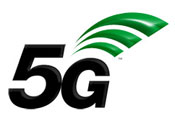 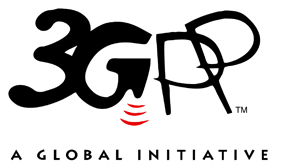 The present document has been developed within the 3rd Generation Partnership Project (3GPP TM) and may be further elaborated for the purposes of 3GPP.
The present document has not been subject to any approval process by the 3GPP Organizational Partners and shall not be implemented.
This Specification is provided for future development work within 3GPP only. The Organizational Partners accept no liability for any use of this Specification.
Specifications and Reports for implementation of the 3GPP TM system should be obtained via the 3GPP Organizational Partners' Publications Offices.The present document has been developed within the 3rd Generation Partnership Project (3GPP TM) and may be further elaborated for the purposes of 3GPP.
The present document has not been subject to any approval process by the 3GPP Organizational Partners and shall not be implemented.
This Specification is provided for future development work within 3GPP only. The Organizational Partners accept no liability for any use of this Specification.
Specifications and Reports for implementation of the 3GPP TM system should be obtained via the 3GPP Organizational Partners' Publications Offices.3GPPPostal address3GPP support office address650 Route des Lucioles - Sophia AntipolisValbonne - FRANCETel.: +33 4 92 94 42 00 Fax: +33 4 93 65 47 16Internethttp://www.3gpp.orgCopyright NotificationNo part may be reproduced except as authorized by written permission.
The copyright and the foregoing restriction extend to reproduction in all media.© , 3GPP Organizational Partners (ARIB, ATIS, CCSA, ETSI, TSDSI, TTA, TTC).All rights reserved.UMTS™ is a Trade Mark of ETSI registered for the benefit of its members3GPP™ is a Trade Mark of ETSI registered for the benefit of its Members and of the 3GPP Organizational Partners
LTE™ is a Trade Mark of ETSI registered for the benefit of its Members and of the 3GPP Organizational PartnersGSM® and the GSM logo are registered and owned by the GSM AssociationTrigger ConditionsTrigger levelDefault categoryCHF allowed to change categoryCHF allowed to enable and disableMessage when "immediate reporting" category-ImmediateNot ApplicableNot ApplicableCharging Data Request [Event]NSI -ImmediateNot ApplicableNot ApplicableCharging Data Request [Event]NSI Terminat-ImmediateNot ApplicableNot ApplicableCharging Data Request [Event]MessageOperationsNSI Creation Request/ResponsecreateMOIallocateNsi NSI Modification Request/ResponsemodifyMOIAttributesNSI Termination Request/ResponsedeleteMOIdeallocateNsiMessageSourceDestinationCharging Data RequestMnS producer/CEFCHFCharging Data ResponseCHFMnS producer/CEFInformation ElementCategory for converged chargingDescriptionSession IdentifierOCDescribed in TS 32.290 [57]Subscriber Identifier-This field is not applicable.Tenant IdentifierOMThis fields holds the identifier of the tenant the network slice instance is created for.MnS Consumer IdentifierOMThis fields holds the identifier of the MnS Consumer of Provisioning MnS.NF Consumer IdentificationMDescribed in TS 32.290 [57] and holds the identifier of the CEF or MnS producer.Invocation TimestampMDescribed in TS 32.290 [57]Invocation Sequence NumberMDescribed in TS 32.290 [57]One-time EventOCDescribed in TS 32.290 [57]One-time Event TypeOCDescribed in TS 32.290 [57]Notify URI-This field is not applicable.Service Specification InformationOCDescribed in TS 32.290 [57]Triggers-This field is not applicable.Multiple Unit Usage -This field is not applicable.NSM Charging informationOMThis field holds NSM specific information described in clause 6.2.1.2Information ElementCategory for converged chargingDescriptionSession IdentifierOCDescribed in TS 32.290 [57]Invocation TimestampMDescribed in TS 32.290 [57]Invocation ResultOCDescribed in TS 32.290 [57]Invocation Sequence NumberMDescribed in TS 32.290 [57]Session Failover-This field is not applicable.Triggers -This field is not applicable.Multiple Unit Information-This field is not applicable.FieldCategoryDescriptionRecord Type MCHF record.Recording Network Function IDOMThis field holds the name of the recording entity, i.e. the CHF id.Subscriber Identifier-This field is not applicable.     Tenant IdentifierOMThis field holds the identifier of the tenant the network slice instance is created for.     MnS Consumer IdentifierOMThis fields holds the identifier of the MnS Consumer of Provisioning MnS.NF Consumer InformationMThis field holds the information of the entity that used the charging service (i.e. Service Producer (CTF), CEF).NF FunctionalityMThis field contains the function of the entity: Service Producer (CTF) or CEF  NF NameOCThis field holds the name of the entity.NF AddressOCThis field holds the IP Address of the entityNF PLMN IDOcThis field holds the PLMN identifier (MCC MNC) of the entity.Record Opening TimeMDescribed in TS 32.298 [57]DurationMDescribed in TS 32.298 [57]Record Sequence NumberCDescribed in TS 32.298 [57]Cause for Record Closing MDescribed in TS 32.298 [57]DiagnosticsOMDescribed in TS 32.298 [57]Local Record Sequence NumberOMDescribed in TS 32.298 [57]Record ExtensionsOCDescribed in TS 32.298 [57]NSM Charging informationOMThis field holds the Network Slice Management Charging information defined in clause 6.2.1.2.Information ElementCategoryDescriptionManagement operation MThis field holds the management operation associated to with the provisioning.Identifier of NetworkSlice Instance OMThis field holds the identifier of the Network Slice Instance as defined in TS 28.53 [25] .List of Service profile charging informationOMThis field holds the list of service profile charging information supported by the Network Slice instance and is defined in clause 6.2.1.3.Management operation statusOCThis field holds the status of the management operation (Succeeded or Failed), as defined in TS 28.532 [253] clause 11.1.1.1.3. Operational stateOCThis field indicates the operational state of the network slice instance (enabled or disabled), as defined in TS 28.541 [254] clause 6.4.1. Administrative stateOCThis indicates the administrative state of the network slice instance (locked, unlocked or shuttingdown), as defined in TS 28.541 [254] clause 6.4.1.Information ElementCategoryDescriptionService Profile IdOMDescribed in TS 28.541 [254] clause 6.4 serviceProfileId attributeS-NSSAIs ListOMDescribed in TS 28.541 [254] clause 6.4 sNSSAIList attributeSSTOMDescribed in TS 28.541 [254] clause 6.4 sST attributeLatencyOCDescribed in TS 28.541 [254] clause 6.4 latency attributeAvailabilityOCDescribed in TS 28.541 [254] clause 6.4 availability attributeResource Sharing LevelOCDescribed in TS 28.541 [254] clause 6.4 serviceProfile.resourceSharingLevel attributeJitterOCDescribed in TS 28.541 [254] clause 6.4 jitter attributeReliabilityOCDescribed in TS 28.541 [254] clause 6.4 d reliability attributeMaximum Number of UEsOCDescribed in TS 28.541 [254] clause 6.4 maxNumberofUEs attributeCoverage AreaOCDescribed in TS 28.541 [254] clause 6.4 coverageArea attributeUE Mobility LevelOCDescribed in TS 28.541 [254] clause 6.4 uEMobilityLevel attributeDelay ToleranceOCDescribed in TS 28.541 [254] clause 6.4 delayTolerance attributeDL Throughput Per Slice OCDescribed in TS 28.541 [254] clause 6.4 dLThptPerSlice attributeDL Throughput Per UEOCDescribed in TS 28.541 [254] clause 6.4 dLThptPerUE attributeUL Throughput Per SliceOCDescribed in TS 28.541 [254] clause 6.4 uLThptPerSlic attributeUL Throughput Per UEOCDescribed in TS 28.541 [254] clause 6.4 uLThptPerUE attributeMax Number of PDU sessionsOCDescribed in TS 28.541 [254] clause 6.4 maxNumberofConns.nOofConn attributeKPIs Monitoring listOCDescribed in TS 28.541 [254] clause 6.4 kPIMonitoring attributeSupported Access TechnologyOCDescribed in TS 28.541 [254] clause 6.4 SupportedAccessTech.accTechList attributeV2X Communication ModeOCDescribed in TS 28.541 [254] clause 6.4 V2XCommMode.v2XMode attributeAdditional service profile charging informationOCThis fields holds additional attributes of the service profile.Change historyChange historyChange historyChange historyChange historyChange historyChange historyChange historyDateMeetingTDocCRRevCatSubject/CommentNew version2020-09SA#89eUpgrade to change control version, including EditHelp review16.0.02020-12SA#90eSP-20104400011FCorrection of Abbreviation NSM16.1.02020-12SA#90eSP-20104400021FCorrection of  the Category of  Subscriber Identifier16.1.02022-03-----Update to Rel-17 version (MCC)17.0.0